СОЦИАЛЬНОЕ ОБСЛУЖИВАНИЕ НАСЕЛЕНИЯСоциальные услуги женщинамПредисловиеЦели и принципы стандартизации в Российской Федерации установлены Федеральным законом от 27 декабря 2002 г. № 184-ФЗ «О техническом регулировании», а правила применения национальных стандартов Российской Федерации - ГОСТ Р 1.0-2004 «Стандартизация в Российской Федерации. Основные положения»Сведения о стандарте1. РАЗРАБОТАН Федеральным государственным унитарным предприятием «Российский научно-технический центр информации по стандартизации, метрологии и оценке соответствия» (ФГУП «СТАНДАРТИНФОРМ»)2. ВНЕСЕН Техническим комитетом по стандартизации ТК 406 «Социальное обслуживание населения»3. УТВЕРЖДЕН И ВВЕДЕН В ДЕЙСТВИЕ Приказом Федерального агентства по техническому регулированию и метрологии от 27 декабря 2007 г. № 564-ст4. В настоящем стандарте реализованы нормы федеральных законов Российской Федерации:от 10 декабря 1995 г. № 195-ФЗ «Об основах социального обслуживания населения в Российской Федерации»;от 27 декабря 2002 г. № 184-ФЗ «О техническом регулировании»5. Настоящий стандарт разработан по заказу Министерства здравоохранения и социального развития Российской Федерации6. ВВЕДЕН ВПЕРВЫЕИнформация об изменениях к настоящему стандарту публикуется в ежегодно издаваемом информационном указателе «Национальные стандарты», а текст изменений и поправок - в ежемесячно издаваемых информационных указателях «Национальные стандарты». В случае пересмотра (замены) или отмены настоящего стандарта соответствующее уведомление будет опубликовано в ежемесячно издаваемом информационном указателе «Национальные стандарты». Соответствующая информация, уведомление и тексты размещаются также в информационной системе общего пользования - на официальном сайте Федерального агентства по техническому регулированию и метрологии в сети ИнтернетСодержаниеНАЦИОНАЛЬНЫЙ СТАНДАРТ РОССИЙСКОЙ ФЕДЕРАЦИИДата введения - 2009-01-011. Область примененияНастоящий стандарт распространяется на социальные услуги, предоставляемые женщинам государственными и иных форм собственности учреждениями социального обслуживания, а также гражданами, занимающимися предпринимательской деятельностью в области социального обслуживания населения без образования юридического лица.Стандарт устанавливает состав, объемы и формы предоставления комплекса социальных услуг оказавшимся в трудной жизненной ситуации женщинам следующих групп:- подвергшимся психофизическому насилию;- получившим психотравмирующий опыт (в том числе подвергшимся сексуальным домогательствам на рабочем месте);- имеющим эмоциональные нарушения, невротические расстройства, трудности в супружеских отношениях или трудности, связанные с девиантным поведением ребенка, его школьными проблемами;- несовершеннолетним «группы риска» из асоциальных семей;- женщинам «группы риска» (страдающим алкоголизмом, наркоманией);- пострадавшим от торговли людьми или условий, сходных с рабскими;- имеющим детей-инвалидов, детей с ограниченными физическими и умственными возможностями, воспитываемых дома;- женщинам, потерявшим родных и близких (вдовам);- одиноким матерям с несовершеннолетними детьми;- несовершеннолетним матерям;- беременным женщинам (в том числе несовершеннолетним и одиноким); кормящим матерям и женщинам, находящимся в отпуске по уходу за ребенком;- женщинам из неполных семей;- женщинам, находящимся в состоянии развода, предразводной или послеразводной ситуации;- самостоятельно проживающим выпускницам детских домов, специализированных учреждений социального обслуживания для несовершеннолетних и школ-интернатов;- женщинам, находящимся в конфликте с семьей;- матерям, желающим найти временную работу с сокращенным рабочим днем, на дому или в других определенных условиях;- женщинам, освобождающимся из мест лишения свободы;- женщинам, находящимся в ситуации, связанной с вынужденным переездом с места постоянного проживания, в том числе беженкам и вынужденным переселенкам*.*Социальное услуги женщинам пожилого возраста, вышедшим на пенсию и испытывающим психологический дискомфорт, предоставляют по ГОСТ Р «Социальное обслуживание населения. Социальные услуги гражданам пожилого возраста» (проект ГОСТ Р готовится к утверждению), социальные услуги женщинам-инвалидам - по ГОСТ Р «Социальное обслуживание населения. Социальные услуги инвалидам» (проект ГОСТ Р готовится к утверждению), социальные услуги женщинам без определенного места жительства и занятий - по ГОСТ Р «Социальное обслуживание населения. Типы учреждений социального обслуживания и социальные услуги лицам без определенного места жительства и занятий» (проект ГОСТ Р готовится к утверждению).Учреждения социального обслуживания женщин в соответствии с Федеральным законом «Об основах социального обслуживания населения в Российской Федерации» независимо от ведомственной принадлежности и формы собственности при определении в своих Положениях и других документах, в соответствии с которыми учреждения функционируют, объемов и форм, предоставляемых ими социальных услуг женщинам должны выполнять требования настоящего стандарта.2. Нормативные ссылкиВ настоящем стандарте использованы нормативные ссылки на следующие стандарты:ГОСТ Р 52143-2003 Социальное обслуживание населения. Основные виды социальных услуг.ГОСТ Р 52495-2005 Социальное обслуживание населения. Термины и определения.ГОСТ Р 52498-2005 Социальное обслуживание населения. Классификация учреждений социального обслуживанияПримечание - При пользовании настоящим стандартом целесообразно проверить действие ссылочных стандартов в информационной системе общего пользования - на официальном сайте Федерального агентства по техническому регулированию и метрологии в сети Интернет или по ежегодно издаваемому информационному указателю «Национальные стандарты», который опубликован по состоянию на 1 января текущего года, и по соответствующим ежемесячно издаваемым информационным указателям, опубликованным в текущем году. Если ссылочный стандарт заменен (изменен), то при пользовании настоящим стандартом следует руководствоваться заменяющим (измененным) стандартом. Если ссылочный стандарт отменен без замены, то положение, в котором дана ссылка на него, применяется в части, не затрагивающей эту ссылку.3. Термины и определенияВ настоящем стандарте применены термины по ГОСТ Р 52495.4. Состав, объемы и формы социальных услугНастоящий стандарт разработан в соответствии с положениями федеральных законов (п. 4 предисловия), ГОСТ Р 52143, ГОСТ Р 52498.4.1. Социально-бытовые услуги4.1.1. Социально-бытовые услуги женщинам всех групп предоставляют в следующих объемах и формах:а) содействие в получении социальных услуг, предусмотренных законодательством Российской Федерации;б) предоставление временного приюта (при необходимости);в) содействие в получении направления в специализированные учреждения здравоохранения, на санаторное лечение;г) содействие в бытовом устройстве и налаживании семейного быта;д) создание условий для отправления религиозных обрядов;е) социальный патронаж нуждающихся в помощи и поддержке;ж) содействие в организации ритуальных услуг.4.1.2. Дополнительные социально-бытовые услуги женщинам отдельных групп в зависимости от особенностей их социального положения предоставляют в следующих объемах и формах:4.1.2.1. Социально-бытовые услуги женщинам, имеющим детей-инвалидов, воспитываемых дома:а) оказание помощи в обучении детей навыкам самообслуживания и трудовым навыкам;б) оказание помощи по уходу за ребенком (детьми);в) сопровождение детей вне дома.4.1.2.2. Социально-бытовые услуги женщинам из неполных семей и одиноким матерям с несовершеннолетними детьми:а) содействие в налаживании быта;б) доставка воды, содействие в обеспечении топливом для проживающих в жилых помещениях без центрального отопления и (или) водоснабжения;в) оказание помощи в уходе за ребенком (детьми);г) содействие в организации ремонта жилых помещений.4.1.2.3. Социально-бытовые услуги самостоятельно проживающим выпускницам детских домов, специализированных учреждений социального обслуживания для несовершеннолетних и школ-интернатов:а) содействие в осуществлении предусмотренных законодательством Российской Федерации мер социальной поддержки в социально-бытовом обеспечении;б) предоставление места, жилой площади для временного проживания;в) социальная поддержка на начальном этапе самостоятельной жизни.4.1.2.4. Социально-бытовые услуги несовершеннолетним матерям:а) содействие в бытовом устройстве;б) оказание помощи в уходе за ребенком (детьми).4.1.2.5. Социально-бытовые услуги женщинам, пострадавшим от торговли людьми или условий, сходных с рабскими:а) предоставление места, жилой площади для временного проживания;б) содействие в получении направления в специализированные учреждения здравоохранения.4.1.2.6. Социально-бытовые услуги женщинам, освобождающимся из мест лишения свободы:а) содействие в бытовом устройстве;б) предоставление места, жилой площади для временного проживания;в) оказание помощи по уходу за детьми.4.1.2.7. Социально-бытовые услуги женщинам, находящимся в ситуации, связанной с вынужденным переездом с места постоянного проживания, в том числе беженкам и вынужденным переселенкам:а) предоставление места, жилой площади для временного проживания;б) доставка воды, содействие в обеспечении топливом для проживающих в жилых помещениях без центрального отопления и (или) водоснабжения;в) содействие в бытовом устройстве;г) содействие в организации ремонта жилых помещений;д) оказание помощи по уходу за детьми.4.2. Социально-медицинские услуги4.2.1. Социально-медицинские услуги женщинам всех групп, предоставляют в следующих объемах и формах:а) содействие в получении социально-медицинских услуг, предусмотренных законодательством Российской Федерации;б) учет нуждающихся в социально-медицинской помощи;в) систематическое наблюдение за состоянием здоровья женщин;г) содействие в проведении медицинских процедур в соответствии с назначением лечащих
врачей;д) санитарно-просветительская работа;е) проведение мероприятий, направленных на профилактику обострений хронических и предупреждение инфекционных заболеваний;ж) содействие в направлении в специализированные лечебные учреждения здравоохранения нуждающихся в лечении в таких учреждениях;и) консультирование по социально-медицинским вопросам (планирование семьи, современные безопасные средства контрацепции, гигиена питания и жилища, избавление от вредных привычек, психосексуальное развитие детей и т.д.).к) социально-медицинский патронаж.4.2.2. Дополнительные социально-медицинские услуги женщинам отдельных групп в зависимости от особенностей их социального положения предоставляют в следующих объемах и формах:4.2.2.1. Социально-медицинские услуги беременным женщинам, кормящим матерям и женщинам, находящимся в отпуске по уходу за ребенком:а) оказание экстренной доврачебной помощи, вызов врача на дом, сопровождение в учреждения органов здравоохранения.4.2.2.2. Социально-медицинские услуги женщинам из неполных семей и одиноким женщинам с несовершеннолетними/детьми:а) оказание помощи в уходе за детьми с учетом состояния их здоровья;б) обучение матерей основам медико-психологических и социально-медицинских знаний для проведения лечебных мероприятий с детьми в домашних условиях.4.2.2.3. Социально-медицинские услуги самостоятельно проживающим выпускницам детских домов, учреждений социального обслуживания для несовершеннолетних и школ-интернатов:а) обучение санитарно-гигиеническим навыкам;б) индивидуальная работа, направленная на предупреждение вредных привычек и избавление от них, подготовку к сознательному материнству, гигиеническое и половое просвещение, профилактику венерических заболеваний и СПИДа;в) выявление женщин, страдающих ранним алкоголизмом и наркоманией;г) содействие в оказании профессиональной помощи страдающим ранним алкоголизмом и наркоманией.4.2.2.4. Социально-медицинские услуги женщинам, имеющим детей-инвалидов, воспитываемых дома:а) оказание помощи в осуществлении лечебных физкультурно-оздоровительных мероприятий для детей;б) содействие в направлении детей (при необходимости) в лечебные учреждения;в) содействие в оформлении документов для освидетельствования детей учреждениями медико-социальной экспертизы.4.2.2.5. Социально-медицинские услуги несовершеннолетним «группы риска» из асоциальных семей и женщинам «группы риска» (страдающим алкоголизмом, наркоманией):а) обучение санитарно-гигиеническим навыкам;б) индивидуальная работа, направленная на предупреждение вредных привычек и избавление от них, гигиеническое и половое просвещение, профилактику венерических заболеваний и СПИДа, подготовку несовершеннолетних к сознательному материнству;в) выявление женщин и несовершеннолетних, страдающих алкоголизмом и наркоманией, содействие в оказании им профессиональной помощи;г) предоставление услуг нарколога для несовершеннолетних.4.2.2.6. Социально-медицинские услуги женщинам, пострадавшим от торговли людьми или условий, сходных с рабскими:а) медицинская идентификация женщины - жертвы торговли людьми и рабского состояния на предмет:- наличия ВИЧ/СПИДа и других инфекций, передаваемых половым путем; признаков алкоголизма и наркомании; наличия инфекции или увечья, вызванных опасными медицинскими манипуляциями, выполненными в антисанитарных условиях; наличия синяков, шрамов и других признаков физического насилия на частях тела, скрытых от постороннего взгляда,- наличия хронических заболеваний позвоночника, нарушения слуха, сердечно-сосудистых и дыхательных патологий, слабости зрения и других офтальмологических расстройств,- наличия инфекционных заболеваний (туберкулеза),- наличия запущенных заболеваний (диабета, рака),- наличия высокой степени недоедания, стоматологических заболеваний;б) содействие в оказании комплексной профессиональной медицинской помощи женщинам - жертвам торговли людьми и условий, сходных с рабскими.4.2.2.7. Социально-медицинские услуги женщинам, освобождающимся из мест лишения свободы:а) выявление женщин, страдающих инфекционными заболеваниями (туберкулезом), запущенными заболеваниями (диабетом, раком);б) содействие в оказании комплексной профессиональной медицинской помощи.4.2.2.8. Социально-медицинские услуги женщинам, находящимся в ситуации, связанной с вынужденным переездом с места постоянного проживания, в том числе беженкам и вынужденным переселенкам:а) оказание экстренной доврачебной помощи, вызов врача на дом, сопровождение в учреждения здравоохранения;б) содействие в оказании комплексной профессиональной медицинской помощи.4.3. Социально-психологические услуги4.3.1. Социально-психологические услуги женщинам всех групп предоставляют в следующих объемах и формах:а) поддержка в решении проблем мобилизации собственных возможностей и внутренних ресурсов на преодоление трудной жизненной ситуации;б) экстренная психологическая помощь по телефону доверия;в) психодиагностика и обследование личности;г) психологическое консультирование;д) посещение в стационарных учреждениях здравоохранения для оказания морально-психологической поддержки;е) привлечение к участию в группах взаимоподдержки, клубах общения;ж) оказание психологической помощи, в том числе беседы, общение, выслушивание, подбадривание, мотивация к активности, психологическая поддержка жизненного тонуса;и) проведение индивидуальных бесед для выявления актуальных проблем и степени психологического стресса, помощь в их разрешении;к) социально-психологический патронаж.4.3.2. Дополнительные социально-психологические услуги женщинам отдельных групп в зависимости от особенностей их социального положения предоставляют в следующих объемах и формах:4.3.2.1. Социально-психологические услуги женщинам из неполных семей и одиноким матерям с несовершеннолетними детьми:а) психологическое консультирование по вопросам социальной адаптации к сложившимся социально-экономическим условиям жизни и быта, отношений между родителями и детьми, способам предупреждения и преодоления семейных конфликтов;б) психотерапевтическая помощь в создании в семье благоприятного психологического микроклимата, атмосферы взаимопонимания.4.3.2.2. Социально-психологические услуги женщинам, находящимся в состоянии развода, предразводной или послеразводной ситуации:а) психотерапевтическая помощь и эмоциональная поддержка в социальной адаптации к сложившейся ситуации;б) психологические тренинги, направленные на преодоление последствий нервно-психической напряженности;в) психологическое консультирование.4.3.2.3. Социально-психологические услуги женщинам, подвергшимся психофизическому насилию:а) психодиагностика и обследование личностей членов семьи, подвергающих женщину насилию;б) психологическая коррекция поведения лиц, участвующих в совершении насилия над женщиной;в) психотерапевтическая помощь в преодолении создавшейся в семье ситуации, травмирующей психику женщины, в восстановлении ее социального статуса.4.3.2.4. Социально-психологические услуги женщинам, получившим психотравмирующий опыт (в том числе подвергающимся сексуальным домогательствам на рабочем месте):а) психотерапевтическая помощь в социальной адаптации к сложившейся ситуации;б) психологическое консультирование;в) психологические тренинги, направленные на преодоление последствий нервно-психической напряженности.4.3.2.5. Социально-психологические услуги женщинам, испытывающим трудности в супружеских отношениях или трудности, связанные с девиантным поведением ребенка, его школьными проблемами:а) психотерапевтическая помощь в создании в семье благоприятного психологического микроклимата, атмосферы взаимопонимания;б) психологическое консультирование;в) психологические тренинги, направленные на преодоление последствий нервно-психической напряженности, снятия состояния тревожности;г) психологическая коррекция нарушения супружеских отношений.4.3.2.6. Социально-психологические услуги несовершеннолетним «группы риска» из асоциальных семей:а) психодиагностика и обследование личностей членов семьи для определения и* психического состояния и причин, приводящих к асоциальному поведению детей;б) психологическая коррекция конфликтных взаимоотношений в семье;в) психологическое консультирование;г) психологическая коррекция поведения.4.3.2.7. Социально-психологические услуги женщинам «группы риска» (страдающим алкоголизмом, наркоманией):а) психологическая коррекция поведения;б) психодиагностика и обследование личностей членов семьи для определения их психического состояния и причин, приводящих к употреблению алкоголя и наркотиков.4.3.2.8. Социально-психологические услуги женщинам, пострадавшим от торговли людьми или условий, сходных с рабскими:а) психотерапевтическая помощь в социальной адаптации к сложившейся ситуации;б) психодиагностика и обследование личности женщины;в) психологическое консультирование;г) психотерапевтическая помощь в преодолении сложившейся ситуации, травмирующей психику женщины, восстановлении ее социальных связей;д) психологические тренинги, направленные на преодоление последствий нервно-психической напряженности, снятия состояния тревожности.4.3.2.9. Социально-психологические услуги женщинам, имеющим детей-инвалидов и детей с ограниченными возможностями:а) психотерапевтическая помощь в проведении психологической коррекции нарушений или искажений в психическом развитии детей для их адаптации к сложившейся ситуации;б) психологические тренинги для преодоления последствий нервно-психической напряженности в семье, вызванной инвалидностью или ограниченными возможностями ребенка.4.3.2.10. Социально-психологические услуги беременным женщинам (в том числе несовершеннолетним и одиноким), кормящим матерям и женщинам, находящимся в отпуске по уходу за ребенком:а) психодиагностика и обследование личности женщины для определения психического состояния и возможности воспитания детей;б) психологическое консультирование по вопросам, касающимся особенностей возрастного и индивидуального развития детей.4.3.2.11. Социально-психологические услуги самостоятельно проживающим выпускницам детских домов, специализированных учреждений социального обслуживания для несовершеннолетних и школ-интернатов:а) психодиагностика и обследование личности для определения психического состояния и индивидуальных особенностей каждой выпускницы, степени отклонений в их поведении и взаимоотношениях с окружающими людьми, разработки рекомендаций по коррекции и устранению этих отклонений;б) психологическая коррекция, направленная на преодоление или ослабление искажений в психическом развитии;в) психотерапевтическая помощь в восстановлении утраченных контактов с семьей, возвращении выпускниц к родителям или лицам, их замещающим, в установлении социального статуса в коллективе сверстников, по месту учебы или работы.4.3.2.12. Социально-психологические услуги женщинам, потерявшим родных и близких (вдовам):а) психотерапевтическая помощь в преодолении возникших проблем в связи с потерей родных и близких, в выработке умений и навыков социальной адаптации к сложившейся ситуации;б) психологические тренинги, направленные на снятие состояния тревожности, нервно-психической напряженности.4.3.2.13. Социально-психологические услуги женщинам, находящимся в конфликте с семьей:а) психодиагностика и обследование личности женщины и членов ее семьи для определения их психического состояния и причин, вызывающих семейный конфликт;б) психологическая коррекция конфликтных взаимоотношений женщины с семьей;в) психотерапевтическая помощь в преодолении переживаемой острой конфликтной ситуации, негативно влияющей на здоровье женщины и членов ее семьи.4.3.2.14. Социально-психологические услуги несовершеннолетним матерям:а) психотерапевтическая помощь в создании в семье атмосферы взаимопонимания, взаимоуважения, благоприятного психологического микроклимата;б) психологические консультации по вопросам формирования семейных и супружеских отношений, включая сексуальные;в) психологическая коррекция нарушения супружеских отношений.4.3.2.15. Социально-психологические услуги женщинам, освобождающимся из мест лишения свободы:а) психологическое консультирование по вопросам восстановления социального статуса и утраченных социальных связей;б) психологическое консультирование по вопросам социальной адаптации к сложившимся социально-экономическим условиям жизни и быта, отношений между родителями и детьми, способам предупреждения и преодоления семейных конфликтов;в) психотерапевтическая помощь в создании в семье благоприятного психологического микроклимата, атмосферы взаимопонимания.4.3.2.16. Социально-психологические услуги женщинам, находящимся в ситуации, связанной с вынужденным переездом с места постоянного проживания, в том числе беженкам и вынужденным переселенкам:а) психологическое консультирование;б) психотерапевтическая помощь в преодолении возникших проблем, в выработке умений и навыков социальной адаптации к сложившейся ситуации;в) психологические тренинги, направленные на снятие состояния тревожности, нервно-психической напряженности.4.4. Социально-педагогические услуги4.4.1. Социально-педагогические услуги женщинам всех групп предоставляют в следующих объемах и формах:а) организация досуга (экскурсии, встречи с деятелями литературы и искусства, посещение театров, выставок, концерты художественной самодеятельности, праздники, юбилеи, игры, клубная и кружковая работа, другие культурные мероприятия);б) создание обществ, клубов общения и взаимопомощи женщинам, нуждающимся в социальной поддержке, на территориях, обслуживаемых конкретными учреждениями социального обслуживания;в) социально-педагогическое консультирование по различным вопросам отношений между родителями и детьми, методике семейного воспитания;г) социально-педагогический патронаж.4.4.2. Дополнительные социально-педагогические услуги женщинам отдельных групп в зависимости от особенностей их социального положения предоставляют в следующих объемах и формах:4.4.2.1. Социально-педагогические услуги женщинам, имеющим детей-инвалидов и детей с ограниченными возможностями:а) обучение основам реабилитации детей в домашних условиях;б) оказание педагогической помощи в воспитании, обучении и профессиональной подготовке детей;в) организация процесса образования детей (при необходимости - внешкольного);г) социально-педагогическое консультирование по вопросам отношений между родителями и детьми, методике семейного воспитания с учетом специфики детей этой группы.4.4.2.2. Социально-педагогические услуги одиноким матерям с несовершеннолетними детьми и женщинам из неполных семей:а) педагогическое консультирование по вопросам предотвращения и преодоления семейных конфликтов, ранней профориентации и трудоустройства детей, их жизненного самоопределения;б) оказание педагогической помощи в адаптации к сложившейся жизненной ситуации, в воспитании детей, коррекции их педагогической запущенности, предупреждении и преодолении педагогических ошибок.4.4.2.3. Социально-педагогические услуги беременным женщинам, кормящим матерям и женщинам, находящимся в отпуске по уходу за ребенком:- социально-педагогическое консультирование по вопросам отношений между родителями и детьми, особенностей возрастного и индивидуального развития детей, педагогической состоятельности рожениц, а также методики семейного воспитания.4.4.2.4. Социально-педагогические услуги женщинам, находящимся в состоянии развода, предразводной или послеразводной ситуации:а) оказание педагогической помощи в выработке навыков адаптации к складывающейся в результате определенных перемен жизненной ситуации;б) социально-педагогическое консультирование по вопросам дальнейшего жизненного самоопределения.4.4.2.5. Социально-педагогические услуги женщинам, находящимся в конфликте с семьей:а) социально-педагогическая помощь в установлении причин конфликта и его разрешении;б) социально-педагогическое консультирование по вопросам налаживания нормальных внутрисемейных отношений женщин с остальными членами семьи.4.4.2.6. Социально-педагогические услуги самостоятельно проживающим выпускницам детских домов, специализированных учреждений социального обслуживания для несовершеннолетних и школ-интернатов:а) педагогическая помощь в адаптации к изменившимся условиям жизни;б) содействие в восстановлении (при необходимости) нарушенных связей со школой, в формировании позитивного отношения к учебе;в) обучение основам домоводства (приготовление пищи, мелкий ремонт одежды, уход за квартирой и т.д.);г) организация профессионального обучения.4.4.2.7. Социально-педагогические услуги женщинам, подвергшимся психофизическому насилию:а) педагогическая коррекция неадекватных по отношению к женщине форм поведения лиц, осуществляющих психофизическое насилие над ней;б) социально-педагогическое консультирование по вопросам налаживания межличностных и внутрисемейных отношений.4.4.2.8. Социально-педагогические услуги несовершеннолетним матерям:а) оказание педагогической помощи в налаживании семейного быта;б) обучение навыкам создания в семье атмосферы взаимопонимания, взаимоуважения, благоприятного микроклимата;в) оказание педагогической помощи в предупреждении и преодолении семейных конфликтов.4.4.2.9. Социально-педагогические услуги женщинам, испытывающим трудности в супружеских отношениях или трудности, связанные с девиантным поведением ребенка, его школьными проблемами:а) социально-педагогическое консультирование по различным вопросам отношений между родителями и детьми, методике семейного воспитания с учетом специфики детей этой группы;б) педагогическое консультирование по вопросам предотвращения и преодоления семейных конфликтов, ранней профориентации и трудоустройства детей, их жизненного самоопределения;в) оказание педагогической помощи в адаптации к сложившейся жизненной ситуации, в воспитании детей, коррекции их педагогической запущенности, предупреждении и преодолении педагогических ошибок;г) содействие в восстановлении (при необходимости) нарушенных связей со школой, в формировании позитивного отношения к учебе.4.4.2.10. Социально-педагогические услуги несовершеннолетним «группы риска» из асоциальных семей:а) коррекция педагогической запущенности детей этой группы, оказание педагогической помощи по предупреждению и преодолению педагогических ошибок;б) содействие в восстановлении (при необходимости) нарушенных связей со школой, в формировании позитивного отношения к учебе;в) организация профессионального обучения.4.4.2.11. Социально-педагогические услуги женщинам, пострадавшим от торговли людьми или условий, сходных с рабскими:а) педагогическая помощь в адаптации к изменившимся условиям жизни;б) организация профессионального обучения.4.4.2.12. Социально-педагогические услуги женщинам, находящимся в ситуации, связанной с вынужденным переездом с места постоянного проживания, в том числе беженкам и вынужденным переселенкам:а) педагогическая помощь в адаптации к изменившимся условиям жизни;б) организация профессионального обучения;в) оказание педагогической помощи в адаптации к сложившейся жизненной ситуации, в воспитании детей;г) оказание педагогической помощи в налаживании семейного быта;д) оказание педагогической помощи в предупреждении и преодолении конфликтов, в том числе семейных.4.5. Социально-экономические услуги4.5.1. Социально-экономические услуги женщинам всех групп предоставляют в следующих объемах и формах:а) содействие в оказании материальной помощи;б) социально-экономический патронаж.4.5.2. Дополнительные социально-экономические услуги женщинам отдельных групп в зависимости от особенностей их социального положения предоставляют в следующих объемах и формах:4.5.2.1. Социально-экономические услуги малоимущим матерям с несовершеннолетними детьми:а) консультирование по вопросам самообеспечения семьи;б) организация мероприятий по привлечению средств для оказания помощи таким семьям путем проведения благотворительных аукционов, выставок-продаж вещей, бывших в употреблении, и т.д.4.5.2.2. Социально-экономические услуги несовершеннолетним матерям:а) содействие в выборе профессии, получении квалификации, трудоустройстве;б) консультирование по вопросам самообеспечения.4.5.2.3. Социально-экономические услуги женщинам, желающим найти временную работу, работу с сокращенным рабочим днем, работу на дому или в других определенных условиях:а) содействие в поиске требуемой работы и устройстве на нее;б) консультирование по вопросам развития семейного предпринимательства, надомных промыслов и другим вопросам улучшения своего материального положения.4.5.2.4. Социально-экономические услуги самостоятельно проживающим выпускницам детских домов, специализированных учреждений социального обслуживания для несовершеннолетних и школ-интернатов:а) содействие (через органы опеки, попечительства и службы занятости) в получении временной или постоянной работы, соответствующей их возможностям, интересам, потребностям, а также в профессиональной ориентации и получении специальности;б) социально-экономическая помощь и поддержка на начальном этапе самостоятельной жизни до достижения совершеннолетия;в) консультирование по вопросам самообеспечения.4.5.2.5. Социально-экономические услуги женщинам, пострадавшим от торговли людьми или условий, сходных с рабскими:а) содействие в поиске работы и устройстве на нее;б) содействие (через службы занятости) в получении временной или постоянной работы, а также в профессиональной ориентации.4.5.2.6. Социально-экономические услуги женщинам, освобождающимся из мест лишения свободы:а) содействие в поиске работы и устройстве на нее;б) содействие (через службы занятости) в получении временной или постоянной работы, а также в профессиональной ориентации.4.5.2.7. Социально-экономические услуги женщинам, находящимся в ситуации, связанной с вынужденным переездом с места постоянного проживания, в том числе беженкам и вынужденным переселенцам:а) содействие в поиске работы и устройстве на нее;б) содействие (через службы занятости) в получении временной или постоянной работы, а также в получении профессиональной ориентации;в) консультирование по вопросам развития семейного предпринимательства, надомных промыслов и другим вопросам улучшения материального положения.4.6. Социально-правовые услуги4.6.1. Социально-правовые услуги женщинам всех групп предоставляют в следующих объемах и формах:а) оказание помощи в составлении и подаче жалоб на неправомерные действия (или бездействие) социальных служб или работников этих служб, нарушающие или ущемляющие законные права женщин;б) консультирование женщин по вопросам, связанным с их правом на социальное обслуживание в государственной и негосударственной системах социальных служб и защиту своих интересов;в) консультирование женщин по социально-правовым вопросам (жилищное, гражданское, уголовное, семейно-брачное законодательство, прав женщин, детей и др.);г) содействие в получении бесплатной помощи адвоката в порядке, установленном законодательством Российской Федерации;д) содействие в осуществлении по отношению к женщинам мер социальной поддержки, предусмотренных законодательством Российской Федерации;е) социально-правовой патронаж.4.6.2. Дополнительные социально-правовые услуги женщинам отдельных групп в зависимости от особенностей их социального положения предоставляют в следующих объемах и формах:4.6.2.1. Социально-правовые услуги женщинам, подвергшимся психофизическому насилию:- содействие в привлечении к ответственности лиц, допустивших насилие по отношению к женщине, оказание ей юридической помощи в оформлении документов, необходимых для привлечения к ответственности лиц, применивших насилие.4.6.2.2. Социально-правовые услуги женщинам, получившим психотравмирующий опыт (в том числе подвергающимся сексуальным домогательствам на рабочем месте):а) содействие в привлечении к ответственности лиц, допускающих насилие по отношению к женщине, оказание ей юридической помощи в оформлении документов, необходимых для привлечения к ответственности лиц, допустивших насилие.4.6.2.3. Социально-правовые услуги одиноким матерям с несовершеннолетними детьми и женщинам из неполных семей:- оказание юридической помощи в оформлении документов для осуществления предусмотренных законодательством Российской Федерации мер социальной поддержки.4.6.2.4. Социально-правовые услуги самостоятельно проживающим выпускницам детских домов, школ-интернатов и специализированных учреждений социального обслуживания для несовершеннолетних:- оказание правовой помощи при решении практических задач, связанных с жизненным и трудовым устройством.4.6.2.5. Социально-правовые услуги женщинам, находящимся в состоянии развода, предразводной или послеразводной ситуации:- оказание правовой помощи при решении практических задач по жизненному устройству в новых социально-экономических условиях и адаптации к ним.4.6.2.6. Социально-правовые услуги беременным женщинам, кормящим матерям и матерям, находящимся в отпуске по уходу за ребенком:- оказание юридической помощи в оформлении документов для осуществления предусмотренных законодательством Российской Федерации мер социальной поддержки, пособий, алиментов и других выплат.4.6.2.7. Социально-правовые услуги женщинам, желающим найти временную работу, работу с сокращенным рабочим днем, работу на дому или в других определенных условиях:- оказание правовой помощи в поиске работы и в оформлении документов, необходимых для трудоустройства.4.6.2.8. Социально-правовые услуги женщинам, пострадавшим от торговли людьми или условий, сходных с рабскими:а) оказание юридической помощи в соответствии с законодательством Российской Федерации, предусмотренным для лиц, защищаемых в ходе уголовного судопроизводства;б) содействие в привлечении к ответственности лиц, виновных в торговле людьми, оказание женщине юридической помощи в оформлении документов, необходимых для привлечения к ответственности этих лиц;в) содействие в восстановлении документов, утраченных в результате нахождения в ситуации торговли людьми;г) содействие в получении бесплатной помощи адвоката в порядке, установленном законодательством;д) оказание правовой помощи при решении практических задач по жизненному устройству в новых социально-экономических условиях и адаптации к ним;е) оказание правовой помощи в поиске работы и в оформлении документов, необходимых для трудоустройства.4.6.2.9. Социально-правовые услуги женщинам, освобождающимся из мест лишения свободы:а) оказание правовой помощи при решении практических задач пожизненному устройству в новых социально-экономических условиях и адаптации к ним;б) оказание правовой помощи в поиске работы и в оформлении документов, необходимых для трудоустройства.4.6.2.10. Социально-правовые услуги женщинам, находящимся в ситуации, связанной с вынужденным переездом с места постоянного проживания, в том числе беженкам и вынужденным переселенкам:а) оказание правовой помощи при решении практических задач пожизненному устройству в новых социально-экономических условиях и адаптации к ним;б) оказание правовой помощи в поиске работы и в оформлении документов, необходимых для трудоустройства;в) оказание юридической помощи в оформлении документов для осуществления предусмотренных законодательством Российской Федерации мер социальной поддержки, получения пособий, алиментов и других выплат.Ключевые слова: социальное обслуживание, социальные услуги, женщины, социальная служба, клиент социальной службы, семья, трудная жизненная ситуация, социально-бытовые услуги, социально-медицинские услуги, социально-психологические услуги, социально-педагогические услуги, социально-экономические услуги, социально-правовые услугиНАЦИОНАЛЬНЫЙ
стандарт
РОССИЙСКОЙ
ФЕДЕРАЦИИГОСТ Р
52886-
2007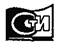 Москва
Стандартинформ
20081. Область применения2. Нормативные ссылки3. Термины и определения4. Состав, объемы и формы социальных услуг4.1. Социально-бытовые услуги4.2. Социально-медицинские услуги4.3. Социально-психологические услуги4.4. Социально-педагогические услуги4.5. Социально-экономические услуги4.6. Социально-правовые услугиСОЦИАЛЬНОЕ ОБСЛУЖИВАНИЕ НАСЕЛЕНИЯСоциальные услуги женщинамSocial service of the population. Social services to women